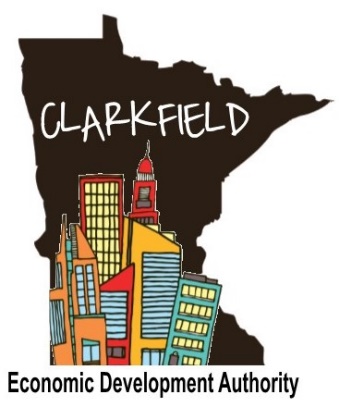 Agenda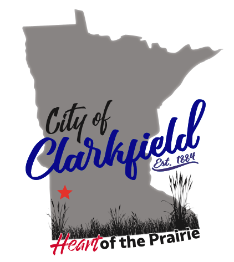 5:30 PM / EDA Public HearingMonday, November 20th, 2023City Hall Meeting Room904 10th Avenue Clarkfield, MN 56223A public hearing was called to order at 530 Pm on Nov 11th, 2023.EDA Board members in attendance Sue Fritz, Darrin Johnson, Lisa Tilney, Public: Dale Stringer Jr. Tim Pehrson, Betsy Pardick, Craig Giles, Sues husband.Before the public hearing was called to order Sue Fritz went over the rules to a public hearing. CALL TO ORDER – PUBLIC HEARING – SALE OF PROPERTY The meeting was called to order at 5:32 PM.Sue – Read the mission statement that was submitted by the potential buyers of the Clarkfield State BankSale of Clarkfield State Bank building at 949 10th StreetTerms of Sale Sue read EDA Resolution No. 2023-2Public Comments Dale Stringer – inform the citizens of how much the city has spent on this building.Darrin Johnson – wanted it clarified if it was bought using city tax dollars or EDA money.Sue – it is an EDA owned property.Dale – I was under impression that EDA money is City money. Sue – originally the EDA was started by the city but it runs on the revenue generated by the apartments.		The EDA will meetADJOURN PUBLIC HEARING Meeting is adjourned at 5:41 PM